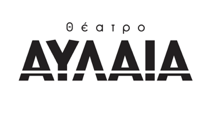 “ΣΩΤΗΡΙΑ ΜΕ ΛΕΝΕ”της Σοφίας ΑδαμίδουΣκηνοθεσίαΓιώργος Παπαγεωργίου26 Απριλίου - 7 Μαΐου 2023στο θέατρο ΑΥΛΑΙΑΜετά τη μεγάλη επιτυχία της παράστασης στην Αθήνα και τις εξαιρετικές κριτικές που τη συνόδευσαν την περίοδο που παρουσιάστηκε στην Αθήνα, το έργο της Σοφίας Αδαμίδου - που αποτελεί ένα αφήγημα με στιγμές και αναμνήσεις από τη ζωή της Σωτηρίας Μπέλλου, της σπουδαίας γυναικείας μορφής του λαϊκού και ρεμπέτικου τραγουδιού – ανεβαίνει στο θέατρο Αυλαία, στη Θεσσαλονίκη, από την Τετάρτη 26 Απριλίου για 10 μόνο παραστάσεις.Τη σκηνοθεσία, τη διασκευή & τη δραματουργική επεξεργασία υπογράφει ο Γιώργος Παπαγεωργίου. Στο ρόλο της Σωτηρίας Μπέλλου, η Κάτια Γκουλιώνη. Ζωντανή μουσική επί σκηνής από τον Αντώνη και τον Θοδωρή Ξηντάρη.Η παράσταση είναι αφιερωμένη στη μνήμη της Σοφίας Αδαμίδου και της Ντίνας Κώνστα.Το έργο:Βράδυ. Η Σωτηρία βρίσκεται στο νοσοκομείο λίγο πριν την εγχείρηση που θα της στερήσει τη φωνή. Η ζωή της θα περάσει σαν ταινία μπροστά από τα μάτια της. Οι δικοί της άνθρωποι, η οικογένειά της, ο άντρας της, τα πάθη της. Άνθρωποι που αγάπησε και την αγάπησαν κι άλλοι που την πίκραναν ή την στήριξαν όταν πρωτοξεκίνησε. Η Σοφία Βέμπο που χωρίς να το γνωρίζει τη μύησε στο τραγούδι, Ο Βασίλης Τσιτσάνης που της άνοιξε το δρόμο, ο Παπαϊωάννου που αγάπησε βαθιά. Φτάνει μέχρι τον Ανδριόπουλο και τον Σαββόπουλο που την έφεραν πιο κοντά στις νεότερες γενιές.Αυτό το βράδυ η Σωτηρία θα «βουτήξει» σε μια ζωή που επηρεάστηκε σημαντικά από συνθήκες και γεγονότα μιας ολόκληρης εποχής.ΣΥΝΤΕΛΕΣΤΕΣΣυγγραφέας: Σοφία ΑδαμίδουΣκηνοθεσία-Διασκευή & Δραματουργική επεξεργασία: Γιώργος ΠαπαγεωργίουΣκηνικά-Κοστούμια: Πάρις ΜέξηςΦωτισμοί: Χάρης ΔάλλαςΒοηθός σκηνοθέτη: Έφη ΧριστοδουλοπούλουΒοηθός σκηνογράφου: Αλέγια ΠαπαγεωργίουΣτο ρόλο της Σωτηρίας η Κάτια ΓκουλιώνηΣτο ρόλο της νοσοκόμας η Ιωάννα Μονέδα.Παίζουν οι μουσικοί: Αντώνης και Θοδωρής ΞηντάρηςΦωτογραφίες παράστασης: Εβίτα ΣκουρλέτηΠληροφορίεςwww.avlaiatheater.grΘέατρο ΑΥΛΑΙΑ: Τσιμισκή 136, (Πλατεία ΧΑΝΘ)Τηλέφωνο: 2310 230013Παραστάσεις: 26 Απριλίου - 7 Μαΐου 2023Ημέρες & ώρες παραστάσεων: Τετάρτη, Πέμπτη, Παρασκευή, Σάββατο: 21:00Κυριακή: 19:00Εισιτήρια: Α΄ ζώνη πρώτη σειρά 25€κανονικό: 18€, Φοιτητικό, ΑμεΑ και ομαδικά 15€Διάρκεια: 75 λεπτάΠροπώληση: Ταμείο θεάτρου ΑΥΛΑΙΑ & viva.gr // https://bit.ly/42nQFGHΕπικοινωνία: Ελίνα Λαζαρίδου, lazaridou@a-th.gr, 6972217615Θέατρο ΑΥΛΑΙΑ Τσιμισκή 136, (Πλατεία ΧΑΝΘ)T	2310 230013W	www.avlaiatheater.gr/in	|	fb	|	yt